BloemenDe bloemen worden dezenzondag gebracht door: fam. Stevens Afgelopen zondag zijn de bloemen met een groet van de gemeente gebracht naar: mw. G. Joesten-de Vries.Zieken   Laten we in gebed en daad meeleven met onze zieken en zorgdragendeAgenda  Vrijdag 24 augustus 19.00u Weeksluiting OldersheemZondag 26 augustus 10.00 uur ds. M.P.C. Lourens, Emmen – we vieren het      Heilig AvondmaalActiviteitenagenda voor de komende maanden15 september	Doe dag met aansluitend BBQ16 september	Gemeente zondag, Dan komt het koor Believe uit Erica bij ons zingen.7 oktober	Gospelkoor Cantanova uit Borger, verleend medewerking in de dienst.25 december	1e  kerstdag, de muziek wordt verzorgd door Laus Deo uit EmmenMededelingen voor de nieuwsbrief s.v.p. uiterlijk woensdag voor 18.00uur doorgeven aan: nieuwsbrief@noorderkerk.info                                                 Nieuwsbrief 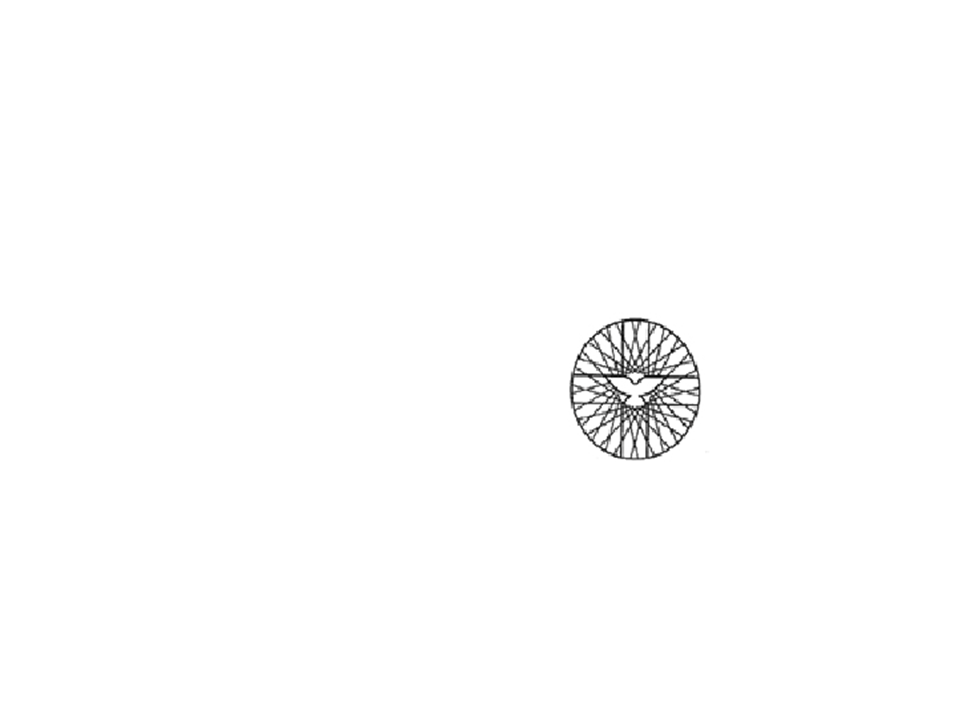 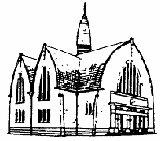                            		     zondag			           19 augustus 2018Voorgangers: ds. A. de Lange, Hardenberg Ouderling van dienst: Gé VisserOrganist: Koos Salomons Koster: Tjapko LunenborgKindernevendienst: geen Oppas: Corenna MennikBediening beamer: Leon PekelsmaOntvangst: fam. EngbertsBloemendienst: Jet Matena                                                                                                    Autodienst: B. PalsInzameling van gaven: 1 Diaconie, 2 Kerk, uitgang gebouwen.Welkom door de ouderling van dienstaanvangslied: Psalm 68: 2stil gebedbegroeting (naar Psalm 63)voorganger	God, mijn God, zijt Gijallen		Ik zoek U reeds in de morgenvoorganger	Het heel mijn hart houd ik vast aan Uallen		Het is uw hand die mij steuntvoorganger	Genade zij u en vrede		van God onze Vader		en van de Heer Jezus Christus		in de gemeenschap van de Heilige Geestallen		AMENvervolg aanvangslied: Psalm 68: 7verootmoedigingleefregel: 1 Petrus 2: 4-8 + 11-12 (BGT)zingen: Psalm  118: 1 en 8gebed van de zondagInleiding op de lezingDaniël 2: 1-12 (NBV)zingen: Lied 848: 1 - 5Daniël 2: 31-41A+44-45 (NBV)zingen: Lied 326: 1 t/m 6predikingzingen: Lied 771: 1, 2 en 3mededelingendank- en voorbedeninzameling der gaven, kinderen uit oppasslotlied: 704: 1, 2  en 3zegen beantwoord met een gezongen AMEN (3x)        Zondag 19 aug.  – eerste rondgang – Diaconie NKDiaconaat = Dienen, delen en doen in kerk en samenleving.Onder ander door de wekelijkse eerste rondgang kan aan bovenstaande       door onze gemeente hieraan handen en voeten worden gegeven.  Jaarlijks komen vele verzoeken van verschillende organisaties bij de   Diaconie binnen voor financiële ondersteuning. Zo gaat er jaarlijks   een gift naar het Regionaalfonds. Uit dit fonds worden 18 projecten                   gesteund in de provincie Groningen en Drenthe.    Bijvoorbeeld in de gemeente Emmen -  Op ’t Stee en Sigrids Garden.Verder kan er met uw gaven metterdaad omgezien worden naar mensen        in sociale en/of maatschappelijke nood. Veraf maar ook dichtbij.          Zoals door het Noodfonds en Voedselbank in onze dorpen    De tweede rondgang: Kerk en bij de uitgang voor de gebouwen.Opbrengst inzameling van gaven:                Zondag 12 augustus collecte voor de Zending  -  € 145.43Weeksluiting OldersheemVrijdag 24 augustus is er een weeksluiting in Oldersheem.Voorganger: ds. mw. Lourens, aanvang: 19.00 uur.   MET  ELKAAR klussen in en rondom onze kerk
Zaterdag 15 september a.s. willen de kerkrentmeesters met hulp van u als gemeentelid evenals vorig  jaar weer gaan klussen rondom de kerk en de binnenzijde van de kerk schoonmaken. We willen starten om 09.00 uur en met een onderbreking voor de lunch stoppen om 15.30 uur. Er wordt voor koffie, thee en broodjes gezorgd. De klus dag (doe dag) wordt afgesloten met een barbecue die georganiseerd wordt door de activiteitencommissie. Er ligt een opgave formulier in het voorportaal  van de kerk voor wie mee wil helpen klussen. Heeft u nog een niet gebruikt stortpasje en kunt u dat missen geef dat dan s.v.p. aan op het formulier. Wij verheugen ons erop om er samen met u een gezellige klus dag van te maken, hopelijk met beter weer als vorig jaar. Er is life muziek tijdens de barbecue.MET ELKAAR barbecueën voor alle gemeenteleden Zoals de afgelopen jaren wordt ook dit jaar een barbecue georganiseerd door de activiteitencommissie. Op zaterdag 15 september is er een barbecue voor iedereen die mee wil doen. We hopen uiteraard dat er zoveel mogelijk gemeenteleden jong en oud, ongeacht of je in een commissie zit of niet (want dat zijn er heel veel), met ons meedoen. Ook aan de kinderen word gedacht. U ziet ook in de titel dat MET ELKAAR met hoofdletters geschreven staat, dit heeft een bedoeling. We willen dit namelijk met elkaar doen. Daarom zou het fijn zijn wanneer u als gemeentelid, wie dat kan en wil, net als voorgaande jaren iets meebrengt, bv een salade of iets dergelijks, zodat we dit ook daadwerkelijk met elkaar kunnen barbecueën met een gezamenlijk voorbereide barbecue. Ons voorstel is, de activiteitencommissie zorgt voor het vlees, de stokbroden, drankjes en natuurlijk de barbecues. En voor degene die geen vlees neemt, ( graag even melden), is er een vervanger. De gemeenteleden zorgen voor de rest. Hebt U geen mogelijkheid om iets mee te nemen, geen probleem U bent altijd van harte welkom.De barbecue is op zaterdag 15 september tussen 16.30u en 21.00u‘s avonds, bij de NoorderkerkDeelname is gratis, een vrije gift stellen we wel op prijs.Wel willen we graag weten hoeveel personen er mee doen en wat u meeneemt, dit  i.v.m. de organisatie. Opgave graag voor 9 september 2018.Omdat de barbecue dit jaar weer bij de kerk is, regelen we vervoer voor degene die graag gehaald en thuisgebracht willen worden. Laat het ons weten, want we willen graag dat iedereen mee kan doen.Er ligt een opgaveformulier in het voorportaal van de kerk waar U op kunt opgeven en aangeven wat U mee wilt nemen. Ook kunt U hierop aangeven of U vervoer nodig heeft. U kunt ook voor al uw vragen bellen of mailen met:Theresia Seip, telefoon 0591552511 (e-mail: theresia.seip@gmail.com) Corenna Mennik telefoon 0621861427 (e-mail: corennadehaan@hetnet.nl). Uitnodiging      Ichthuskoor.Het Ichthuskoor  hoopt op maandagavond 3 september a.s. van 19.30 t/m 21.30 uur een z.g.  “ open kooravond” te houden.Daarbij is naast al onze leden een ieder van harte welkom  op deze avond om samen met ons te zingen.Onze dirigent Frits Vugteveen  zal zijn uiterste best doen er voor  ons allen een mooie avond van te maken.Dus gaarne tot maandag 3 september 2018.Het bestuur van het Ichthuskoor.‘Het Evangelie van Vincent van Gogh’                    Spreker/Schrijver: Prof.Dr.Anton Wessels           Donderdagmiddag 6 september 2018: Aanvang 13.30 u.in het Van Gogh Huis, Van Goghstraat 1, 7844 NP Nieuw-AmsterdamEen middag aangeboden door de driejarige cursus Theologische vorming en verdieping voor gemeenteleden en geïnteresseerden in Assen. U allen bent van harte welkom. Aanmelden bij Nanno en Elly Levenga, tel. 06 - 1410 1512 of tvgassen@gmail.comVoor deze middag dient u zich telefonisch of per mail op te geven bij onze secretaris Nanno Levenga: tel. 06 – 1410 1512 of  tvgassen@gmail.com o.v.v. naam/ telefoonnr. of mailadres. Toegang is gratis. Er is slechts plaats voor maximaal 30 belangstellenden, dus wacht niet te lang met aanmelden!                                                                                                     